ГУО «Средняя школа д.Клейники им. Ю.В. Харитончика»УТВЕРЖДАЮ                                           Директор ГУО «Средняя школа д. Клейники                                                                им. Ю.В. Харитончика»                                          __.09.2022                                                                                    __________ В.Н. ТерлицкийПЛАН
организационно-воспитательной работы (работы по обучению) в кабинете _________ на 2022/2023 учебный годАнализ работы за 2021/2022 учебный год:Цель:Задачи: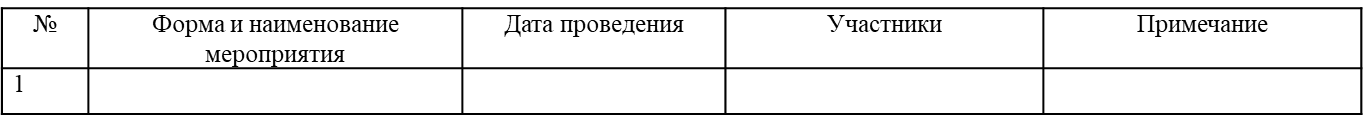 Учитель _______                                                           ФИО                                                       СОГЛАСОВАНОЗаместитель директорапо воспитательной работе «__» _________________ 2022 г. ____________О.В. ТимоховаОрганизационно-воспитательная работа (работа по обучению) в кабинете, мастерских включает в себя:проведение обучающих, развивающих мероприятий на подготовку к олимпиадам, научно-практическим конференциям, предметным неделям, организация творческих, научных проектов; обучение приемам аналитической деятельности, образному мышлению, написанию сочинений, решению задач, изучение литературы, организация и проведение опытов, наблюдений;организация и проведение обучающих викторин, игр, игр-кроссвордов, решение задач, разгадывание головоломок, ребусов, брейн-ринги;просмотр научно-документальных фильмом с последующим их обсуждением, мастер-классы, интеллектуальные марафоны, творческие конкурсы, проведение мозговых штурмов, игрового проектирования.